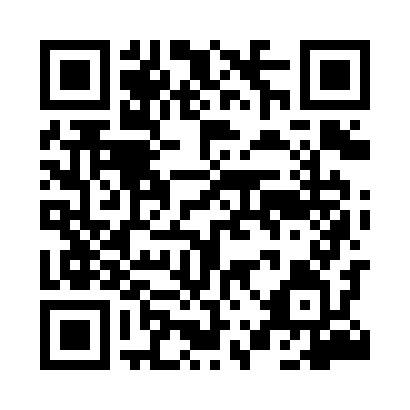 Prayer times for Struzki, PolandWed 1 May 2024 - Fri 31 May 2024High Latitude Method: Angle Based RulePrayer Calculation Method: Muslim World LeagueAsar Calculation Method: HanafiPrayer times provided by https://www.salahtimes.comDateDayFajrSunriseDhuhrAsrMaghribIsha1Wed2:465:0912:325:387:5510:082Thu2:435:0712:315:397:5710:113Fri2:405:0512:315:407:5810:134Sat2:365:0412:315:418:0010:165Sun2:335:0212:315:418:0110:196Mon2:305:0012:315:428:0310:227Tue2:264:5912:315:438:0410:258Wed2:234:5712:315:448:0610:289Thu2:194:5512:315:458:0710:3110Fri2:164:5412:315:468:0910:3411Sat2:164:5212:315:478:1010:3812Sun2:154:5112:315:488:1210:3913Mon2:144:4912:315:498:1310:4014Tue2:144:4812:315:498:1510:4015Wed2:134:4612:315:508:1610:4116Thu2:134:4512:315:518:1810:4117Fri2:124:4412:315:528:1910:4218Sat2:124:4212:315:538:2010:4319Sun2:114:4112:315:548:2210:4320Mon2:114:4012:315:548:2310:4421Tue2:104:3812:315:558:2510:4422Wed2:104:3712:315:568:2610:4523Thu2:094:3612:315:578:2710:4624Fri2:094:3512:315:588:2810:4625Sat2:094:3412:325:588:3010:4726Sun2:084:3312:325:598:3110:4727Mon2:084:3212:326:008:3210:4828Tue2:084:3112:326:008:3310:4929Wed2:074:3012:326:018:3410:4930Thu2:074:2912:326:028:3510:5031Fri2:074:2912:326:028:3610:50